Kedves Hallgatótársunk, Leendő Tagunk!Te most a KDSZ - Közgazdászok a Közpolitikában diákszervet tagjelölteknek szóló anyagát tartod a kezedben. Jelen dokumentum átolvasása és kitöltése azért fontos számodra és számunkra egyaránt, hogy megismerhesd szervezetünket, s egyúttal mi is lehetőséget kapjunk arra, hogy megismerjünk Téged!Engedd meg, hogy néhány kérdés-feleleten keresztül bemutatkozzunk!Mi a KDSZ célja?A KDSZ célja az, hogy összefogja a közszféra működése és működtetése iránt érdeklődő hallgatókat, hozzájáruljon szakmai fejlődésükhöz, s lehetőséget biztosítson számukra értékes szakmai és baráti kapcsolatok megalapozásához.Kiket várunk a KDSZ-be?Olyan hallgatókat, akik érdeklődnek a közpénzügyi, közpolitikai és gazdaságpolitikai kérdések iránt! Olyan leendő szakembereket, akiket foglalkoztatja, hogy hogyan születnek a kormányzati döntések, és milyen tényezőket kell mérlegelnie egy szakpolitikusnak! Olyan fiatal közgazdászokat, akik nyitottnak érzik magukat egy új szemléletmód megismerésére, melynek segítségével szakmai véleményt tudnak mondani egy kormányzati intézkedésről! Ha magadra ismertél, köztünk a helyed!Miért jó KDSZ-esnek lenni?Amennyiben csatlakozol hozzánk, értékes szakmai és személyes kapcsolatokra tehetsz szert, továbbá lehetőséged nyílik olyan szakemberek megismerésére, akik elméleti tudásukkal és gyakorlati tapasztalataikkal nagyban hozzájárulhatnak szakmai fejlődésedhez, látóköröd szélesítéséhez. A KDSZ programjain keresztül lehetőséged nyílik részt venni színvonalas előadásainkon, vitaestjeinken, együtt kirándulhatsz, táborozhatsz összetartó csapatunkkal, s emellett még gyakornoki lehetőségeket is kínálunk nektek!Mit tett eddig a KDSZ?Bár a KDSZ még viszonylag fiatalnak számít az egyetemi diákszervezetek között, máris számos érdekes és értékes program fűződik a nevéhez. Szerveztünk már oktatáspolitikával, versenyképességgel és önkormányzati holdingokkal foglalkozó kurzusokat, “Szakpolitikák szakértői” elnevezésű rendezvénysorozatunk keretében beszélgetéseket folytattunk a közszféra magas rangú képviselőivel, de tartott nálunk előadást polgármester, kormánybiztos, sőt még Ángyán József vagy Hoffmann Rózsa is!Emellett táboroztunk már közösen a Balatonon és Egerben, tanulmányi kirándulásra utaztunk Brüsszelbe, továbbá rendszeresen szerveztünk közösségi esteket, ahol a remek hangulat miatt még az egyetem oktatói is szívesen megfordultak!Programjaink a jövőben is folytatódnak! Bízunk benne, hogy idén, már Te is részt veszel rajtuk!Ha vannak még kérdéseid szervezetünkkel kapcsolatban, akkor keress minket bátran a mail.kdsz@gmail címen! További információkat találhatsz még rólunk a következő oldalakon:http://kdsz.blog.hu/http://www.facebook.com/kdsz.kozgazdaszokakozpolitikabanBízunk benne, hogy diákszervezetünk felkeltette az érdeklődésedet, s reméljük, hogy hamarosan te is csatlakozol a Corvinus Egyetem elsőszámú szakpolitikai irányultságú diákszervezetéhez! Ehhez azonban elengedhetetlen, hogy mi is megismerjünk Téged! Szeretnénk, ha az alábbiakban a személyes adataid megadása, s a tagfelvételi kérelem aláírása előtt néhány kérdésünkre is válaszolnál. Szeretnénk kiemelni, hogy itt nem tankönyvi válaszokat várunk tőled, s nem is arra vagyunk kíváncsiak, hogy véleményed milyen ideológiához áll közelebb. Nálunk ez nem szempont, mi a gondolkodásodra vagyunk kíváncsiak!Mi a célod az egyetem elvégzése után (akár szakmai, akár életcél)?Miért szeretnél csatlakozni a diákszervezethez?Milyen jellegű közösségi programokon vennél részt legszívesebben (kirándulás, szabadtéri játék, sport, beülés, stb) ? Ha egy országban Te alakíthatnád valamely szakpolitikát, melyik területet választanád és miért?Mi a közpolitika? Fogalmazd meg egy mondatban!Véleményed szerint mik az állam gazdasági funkciói?A közéletben gyakran vita tárgyát képezi az, hogy mikor mondható méltányosnak egy adórendszer. Ha a pénzügyminiszter tanácsadója lennél, milyen javaslatot fogalmaznál meg a közteherviselés átalakítására? Véleményed szerint miért lenne igazságos az általad javasolt alternatíva? Egy vállalat szennyező anyagot bocsát ki, melynek révén 10 millió forint kárt okoz a mellette lévő ház lakóinak. A szennyező anyagok kibocsátása egy szűrő segítségével megakadályozható lenne, melynek felszerelése 8 millió forintos kiadást jelentene a vállalat számára. A kárt szenvedő lakóknak 5 millió forintos költséggel járna elköltözni a házból. Az illetékes miniszter tanácsadójaként milyen szabályozást javasolnál a fenti probléma megoldására? Miért? Magyarországon számos fiatal gondolkodik abban, hogy jobb lehetőségeket keresve egyetemi tanulmányai végeztével külföldön próbál szerencsét. Neked vannak ilyen céljaid? Ha igen, mivel lehetne rábírni az itthon maradásra? Szerinted milyen kormányzati politikával lehetne megállítani a fiatalok külföldre vándorlását? Tagfelvételi kérelemNév:....................................................................Születési idő:......................................................Állandó lakhely (település):...............................Évfolyam:...........................................................Szak:...................................................................Email cím:..........................................................Telefonszám:......................................................kérem a KDSZ – Közgazdászok a Közpolitikában diákszervezetbetagkéntvaló felvételemet.Kijelentem, hogy a szervezet alapszabályát és működési elveit elfogadom. Tagként kötelességeimnek eleget teszek, aktívan segítem a szervezet munkáját és fejlődését. Tudomásul veszem, hogy tagságom az Elnökség döntésétől függően jön létre.Hozzájárulok,hogy a szervezet által vezetett tagnyilvántartásban adataim szerepeljenek.hogy a szervezet általános levelezési listájára felkerüljek, illetve arról üzeneteket kapjak.Kelt.:.....................................,   .........................................................................aláírás 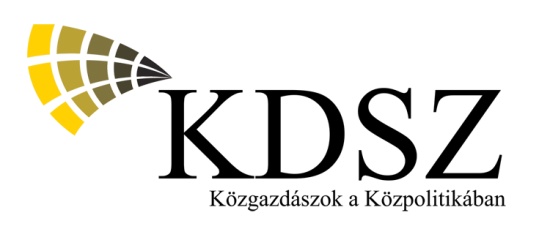 